Publicado en Murcia el 13/05/2021 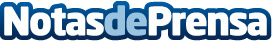 Juver Alimentación apuesta por la economía circularLa implementación de esta medida permitirá a Juver Alimentación reutilizar más de 25 toneladas de plástico al añoDatos de contacto:Andrea VillarinoAgrifood Comunicación9172179029Nota de prensa publicada en: https://www.notasdeprensa.es/juver-alimentacion-apuesta-por-la-economia_1 Categorias: Murcia Ecología Consumo Otras Industrias http://www.notasdeprensa.es